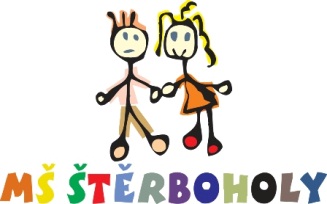 Základní škola a Mateřská škola, Praha 10 – Štěrboholy, U Školy 285, Praha 10  přijme pracovnici do výdejny školní jídelny v mateřské škole(výdej svačin, obědů)Nástup dle dohody.Požadavky:  výpis z trestního rejstříku, zdravotní průkazKontakt:  vedoucí školní jídelny -  tel. 272702408, 272700409e-mail:       carova@zssterboholy.czwww.zssterboholy.cz